Greek Geography Practice Work Name:____________________________ Date:_________________  Period:__________Label the Adriatic and Ionian seas.  How did seas affect settlement of ancient Greece?Label Athens and Sparta.  Which one is further north?Label Asia Minor. Label the Mediterranean Sea. Label the Black Sea. In what direction would you travel to get from ancient Greece to Egypt?Label Mt. Olympus, mythical home of the Greek gods. The Greeks did not have much land for farming.  How did they meet this challenge? Most of the Greek islands lie between the Greek mainland and Asia Minor (present-day Turkey).  Would this fact have made travel to Asia Minor easier or more difficult?  Explain your answer. 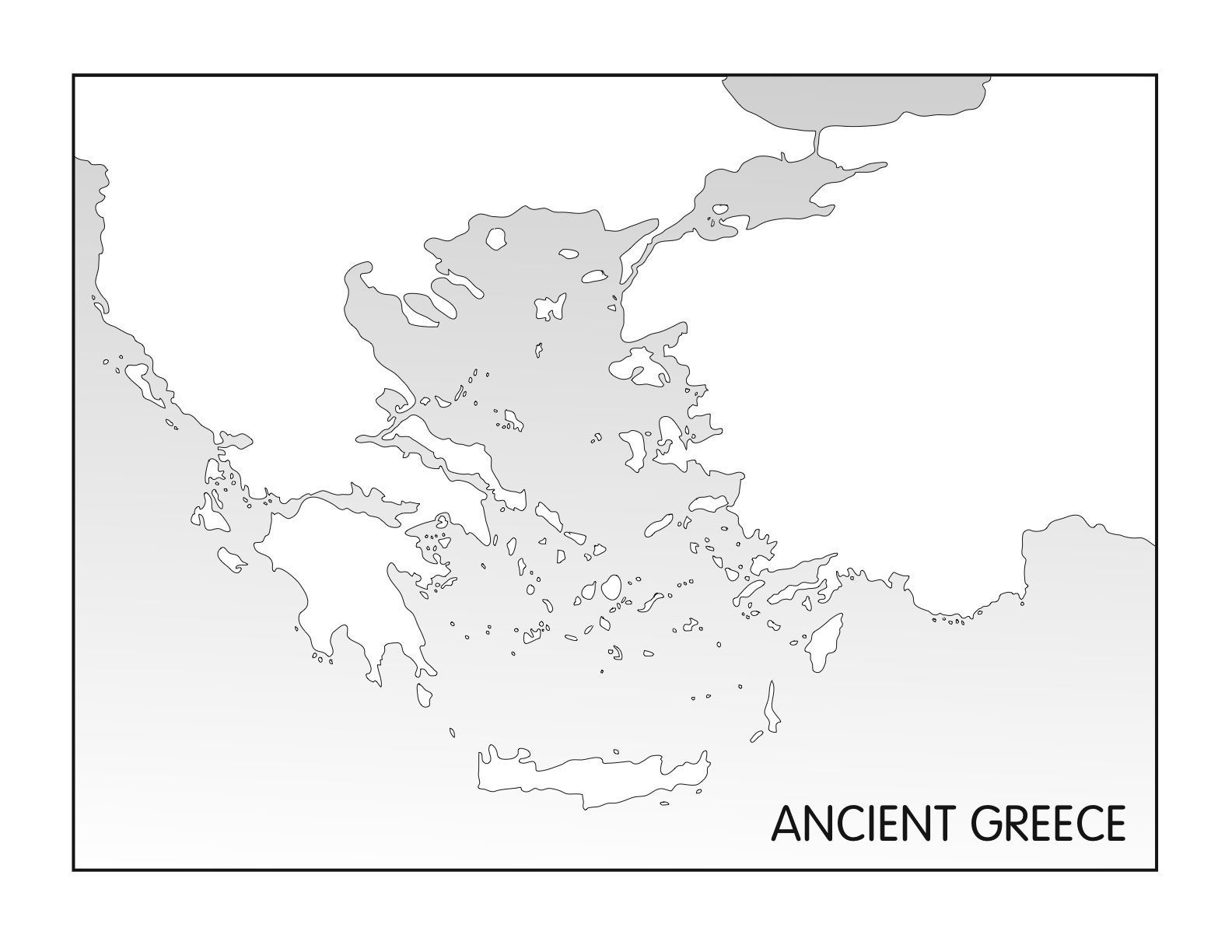 